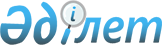 Об электронных копиях деклараций таможенной стоимости
					
			Утративший силу
			
			
		
					Приказ Таможенного комитета Министерства госдоходов Республики Казахстан от 30 ноября 1998г. N 241-П Зарегистрирован в Министерстве юстиции Республики Казахстан 2 декабря 1998 г. за N 688. Утратил силу - приказом Председателя Таможенного Комитета МГД РК от 6 февраля 2001 г. N 42 ~V011443



          В целях дальнейшей реализации постановления Правительства 
Республики Казахстан от 4 марта 1997 г. N 294-а  
 P97294a_ 
  "О мерах по 
автоматизации таможенных органов и созданию Республиканской сети 
обмена данными для Государственного таможенного комитета Республики 
Казахстан" приказываю:




          1. Производить таможенное оформление при наличии электронной 
копии декларации таможенной стоимости (далее - ДТС) по структуре 
согласно приказу Таможенного комитета Министерства государственных 
доходов Республики Казахстан от 30 ноября 1998 г. N 240-П "Об 
утверждении структур электронных копий грузовой таможенной декларации 
и декларации таможенной стоимости", при заявлении таможенной стоимости 
товаров, ввозимых на территорию Республики Казахстан согласно 
Положению о порядке и условиях заявления таможенной стоимости товаров, 
ввозимых на территорию Республики Казахстан, утвержденному приказом 
Таможенного комитета при Кабинете Министров Республики Казахстан от 11 
октября 1995 г. N 141-П  
 V950145_ 
 .




          2. Принятие электронной копии ДТС осуществлять одновременно с 
электронной копией грузовой таможенной декларации должностными лицами 
отдела автоматизации и таможенной статистики.




          3. Начальникам таможенных управлений, таможен и таможенных постов 
довести содержание настоящего приказа до декларантов, находящихся в 
зоне деятельности соответствующих таможенных органов.




          4. Признать утратившим силу приказ Таможенного комитета 
Министерства финансов Республики Казахстан от 27 февраля 1998 г. N 79 
"Об электронных копиях ДТС".




          5. Управлению автоматизации и таможенной статистики (Грязнов В.Г.)
обеспечить программное обеспечение по приему ДТС и ведению базы данных ДТС.




          6. Контроль за исполнением настоящего приказа возложить на 
начальника Управления автоматизации и таможенной статистики Грязнова В.Г.





     Председатель
(Специалист: Цай Л.Г.
 Корректор: Склярова И.)     


					© 2012. РГП на ПХВ «Институт законодательства и правовой информации Республики Казахстан» Министерства юстиции Республики Казахстан
				